Your recent request for information is replicated below, together with our response.Police Scotland have already replied, stating that you are required to inform the Home Office.you are required to inform HOIE, NCCU and ICCE under section 20 of the Immigration and Asylum Act 1999.I await your reply to possible send onto the ico.I now have evidence that your force is required to notify the Home Office/immigration of when you arrest an asylum seeker/refugee, you are required to contact the Home Office Immigration Enforcement (HOIE), the National Command and Control Unit (NCCU) who will advise the officer to arrest for Immigration purposes. Officers are required to submit an International Criminal Conviction Exchange request (ICCE) if the offender convictions in a foreign country that are classed as high harm to UK communities, this will be referred to HOIE for consideration for deportation, removal or curtailment.This comes under subjects to the Home Office under section 20 Immigration and Asylum Act 1999.Under these rules you are clearly required to notify the Home Office and it would strongly indicate you do hold this information on records that are easily accessed.So are you standing by your original reply, if so you could be committing a criminal offence under the equalities act 2010, discrimination laws, ECHR laws.So, I will resubmit an FOI request.I am writing to you to make an open government request for all the information to which I am entitled under the Freedom of Information Act 2000.Please send me the following information.1/ how many asylum seekers/refugees have been arrested by your force in the last 12-month period from today's date 22nd April 2024.2/ what type of offences (grouping) have asylum seekers/refugees been arrested for, by your force in the last 12-month period from today's date 22nd April 2024.Unfortunately, I estimate that it would cost well in excess of the current FOI cost threshold of £600 to process your request.  I am therefore refusing to provide the information sought in terms of section 12(1) of the Act - Excessive Cost of Compliance.By way of explanation, this information is not recorded centrally and there is no easy way to extract this from our recording systems. Each Police Officer across Scotland would need to be contacted and individually asked to pull this information.If you require any further assistance, please contact us quoting the reference above.You can request a review of this response within the next 40 working days by email or by letter (Information Management - FOI, Police Scotland, Clyde Gateway, 2 French Street, Dalmarnock, G40 4EH).  Requests must include the reason for your dissatisfaction.If you remain dissatisfied following our review response, you can appeal to the Office of the Scottish Information Commissioner (OSIC) within 6 months - online, by email or by letter (OSIC, Kinburn Castle, Doubledykes Road, St Andrews, KY16 9DS).Following an OSIC appeal, you can appeal to the Court of Session on a point of law only. This response will be added to our Disclosure Log in seven days' time.Every effort has been taken to ensure our response is as accessible as possible. If you require this response to be provided in an alternative format, please let us know.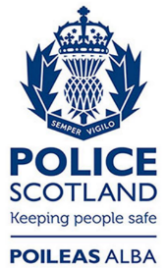 Freedom of Information ResponseOur reference:  FOI 24-1134Responded to:  17 May 2024